          firma SVOBODA – Lučice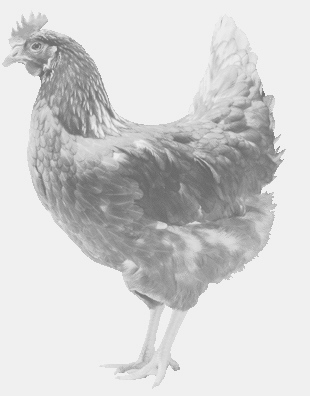  drůbežárna Mírovka, Vadín, 569489358, 777989857CHOVNÉ KUŘICE  barva červená a černáStáří:    17 týdnůCena:   185,- Kč/kusPondělí 28. února 2022v 16.30 h. – Chlenyna návsiMožno objednat:569 489 358,svoboda.lucice@seznam.cz